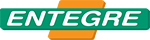 POWERFIX®Cement-Based, High Performance Structural Repair MortarFIELD OF APPLICATIONUsed for repairing of  beams, columns, foundations, retaining walls and step edges on cracked and worn concrete surfaces CHARACTERISTICSApplied easily.Allows application up to a thickness of 5-7 cm.High strength.May be applied both on interior and exterior surfaces.APPLICATIONSURFACE PREPARATIONThe surface of application shall always be free of materials such as form oil, paint, etc.Moving parts with low adherence shall be moved away from the surface.Corrosion on metal parts shall be removed and contact with mortar shall be prevented using an anti-corrosion agent.Application is initiated after dampening the surface.PREPARATION AND APPLICATION OF THE MORTARA proper amount of water shall be put inside the mixing container (3.75-4.25 l water/25 kg bag).Powder material shall be added and mixed with hand mixer. After resting for 5 minutes, the plaster shall be mixed until achieving a homogeneous mixture.The mortar prepared shall be applied with a thickness of 5-7 cm. If you require more thickness, you shall ensure that the first coat is hardened before applying the second coat.Smoothness of the surface is ensured by finishing trowel on applications on wider surfaces.CONSUMPTIONApprox. 17,0 kg/m² for 1 cm of thicknessTECHNICAL DATAPACKAGING AND STORAGEAvailable in 25 kg paper bags, delivered in pallets or as sling-bags upon request.It is recommended that the product shall be  consumed in 1 year from the date of production if stored in its original package without opening the package under dry, frost free conditions and is stacked as maximum 8 bags, and in 1 week after opening the package. Package shall be tightly closed when it is not used.RECOMMENDATIONSNo other materials (lime, cement, gypsum, etc.) shall be added to the prepared mortar.Plaster shall not be used again by mixing with water or dry plaster if its application time has expired.Surface shall be watered in specific intervals within 3 days after the application to ensure the strength of plaster depending on the weather conditions.It is recommended the application shall be performed between +5°C and +35°C.POWERFIX® shall be protected against quick drying under windy weather conditions.It shall not be applied on frozen surfaces.Do not apply under direct sunlight.Do not go beyond the application field and the rules.Do not inhale it directly. Wash your eyes with plenty of water in case of contact with eyes, seek medical attention if required.For detailed information, please request the safety data sheet.Contact us for your technical questions and for your questions about all other application conditions.CERTIFICATE OF CONFORMITY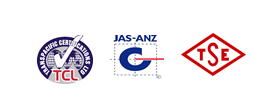                     TS EN 1504-3 April 2008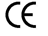  Complies with R3 Class. Ministry of Public Works Pos. No: 04.476/E2Above stated data obtained in lab conditions. Entegre will not be liable for any defect in product occurring by reason of events or conditions not within its control such as misuse, mishandling, improper storage or improper installation.Entegre reserves the right to revise the information contained herein without prior notice.ENTEGRE HARÇ SAN. ve TİC. A.Ş.HÜSEYİNLİ VILLAGE, BEYKOZ STREET. No:222/4 34799 Çekmeköy/İSTANBUL T: 0216 434 50 96 F: 0216 434 50 31 www.entegreharc.com.trClassR3Mortar TypePCCAdhesion Strength, N/mm²≥ 1.5Compressive Strength, N/mm²≥ 25Modulus of Elasticity, GPa≥ 15Chloride Content, %≤ 0.05Limited Shrinkage/Expansion, N/mm2>1,5Capillary Water Absorption, kg/m².h0.5≤ 0.5Reaction To FireA1